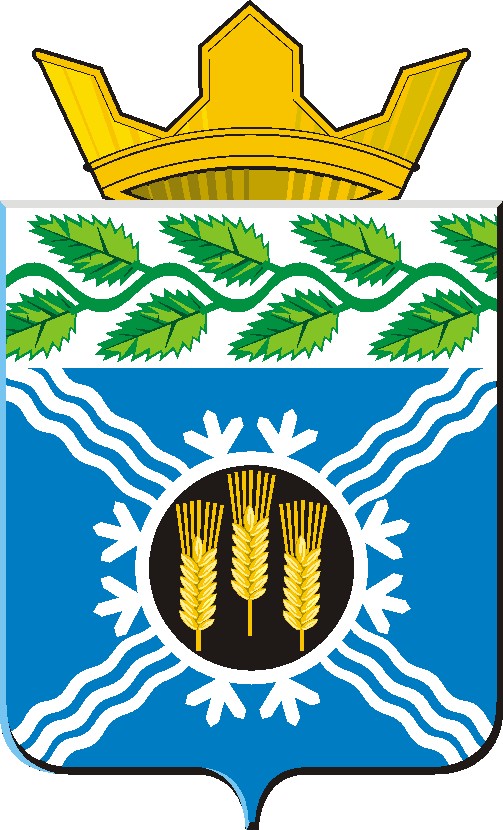 АДМИНИСТРАЦИЯ КРАПИВИНСКОГО МУНИЦИПАЛЬНОГО РАЙОНАПОСТАНОВЛЕНИЕот 14.11.2018г. № 951пгт. КрапивинскийО внесении изменений в постановление администрации Крапивинского муниципального района от 07.11.2013г. № 1612 «Об утверждении муниципальной программы «Повышение качества предоставления государственных и муниципальных услуг на базе Муниципального автономного учреждения «Многофункциональный центр предоставления государственных и муниципальных услуг» Крапивинского муниципального района» на 2014-2020 годы»Внести в муниципальную программу «Повышение качества предоставления государственных и муниципальных услуг на базе  Муниципального  автономного учреждения «Многофункциональный центр предоставления государственных и муниципальных услуг» Крапивинского муниципального района» на 2014-2020 годы», утвержденную постановлением администрации Крапивинского муниципального района от 07.11.2013г. № 1612 (в редакции постановлений администрации Крапивинского муниципального района  от 09.04.2014г. № 377, от 10.11.2014г. №1564, от 10.11.2015г. №1175, от 30.12.2015г. №1341, от 14.11.2016г. №818, от 30.12.2016г.№948, от 07.11.2017г. №964, от 28.12.2017г. №1171) следующие изменения: В заголовке и пункте 1 цифры «2014 – 2020» заменить цифрами «2014 – 2021». Внести в муниципальную программу «Повышение качества предоставления государственных и муниципальных услуг на базе  Муниципального  автономного учреждения «Многофункциональный центр предоставления государственных и муниципальных услуг» Крапивинского муниципального района» на 2014 – 2020 годы (далее – муниципальная программа), утвержденную постановлением, следующие изменения: Позицию «Срок реализации муниципальной программы» паспорта муниципальной программы изложить в следующей редакции: «                                                                                                                ».Позицию «Объемы и источники финансирования муниципальной программы в целом и с разбивкой по годам ее реализации» паспорта муниципальной программы изложить в следующей редакции:«                                                                                                               ».2.3. Разделы 4,5 муниципальной программы изложить в новой редакции согласно приложению к настоящему постановлению.Опубликовать настоящее постановление на официальном сайте администрации Крапивинского муниципального района в информационно-телекоммуникационной сети «Интернет». Настоящее постановление вступает в силу со дня опубликования на официальном сайте администрации Крапивинского муниципального района в информационно-телекоммуникационной сети «Интернет», за исключением положений, для которых настоящим пунктом установлены иные сроки вступления в силу.Положения паспорта муниципальной программы, раздела 4 текстовой части муниципальной программы в части ресурсного обеспечения на 2019-2021 годы, раздела 5 текстовой части муниципальной программы в части плановых значений целевого показателя (индикатора) на 2019-2021 годы (в редакции настоящего постановления) применяются к правоотношениям, возникающим при составлении и исполнении бюджета района, начиная с бюджета на 2019 год и на плановый период 2020 и 2021 годов. Контроль за исполнением настоящего постановления  возложить на  первого  заместителя  главы  Крапивинского муниципального района                                          Т.И. Климину.                И.о. главы Крапивинского муниципального района		         	        Т.И. КлиминаИсп. Попова О.А.тел. 22-6-15Приложение к постановлению администрацииКрапивинского муниципального районаот 14.11.2018г. № 951Ресурсное обеспечение реализации муниципальной программы5. Сведения о планируемых значениях целевых показателей (индикаторов) муниципальной программы (по годам реализации муниципальной программы)Срок реализации муниципальной программы2014 – 2021 годыОбъемы и источники финансирования муниципальной программы в целом и с разбивкой по годам ее реализацииОбъем средств на реализацию муниципальной программы – 55 216,3 тыс. руб., в том числе по годам: 2014 –  7366,9 тыс. руб.2015 –  7075,3 тыс. руб. 2016 –  6092,8 тыс. руб.2017 –  6009,5 тыс. руб.2018 –  7655,8 тыс. руб.2019 –  7895,2 тыс. руб.2020 –  6560,4 тыс. руб. 2021 –  6560,4 тыс. руб.из них:средства местного бюджета – 45 716,6 тыс. руб., в том числе по годам:2014 – 6000,5 тыс. руб.2015 – 5742,6 тыс. руб. 2016 – 4947,5 тыс. руб.2017 – 5064,2 тыс. руб.2018 – 6545,8 тыс. руб.2019 – 6695,2 тыс. руб.2020 – 5360,4 тыс. руб.2021 – 5360,4 тыс. руб.иные не запрещенные законодательством источники:средства юридических и физических лиц – 9 499,7 тыс. руб., в том числе по годам:2014 – 1366,4 тыс. руб.2015 – 1332,7  тыс. руб. 2016 – 1145,3 тыс. руб.2017 – 945,3 тыс. руб.2018 – 1110,0 тыс. руб.– 1200,0 тыс. руб.2020 – 1200,0 тыс. руб.2021 – 1200,0 тыс. руб.Наименованиемуниципальной программы,подпрограммы, мероприятияИсточник финансированияОбъем финансовых ресурсов, тыс. рублейОбъем финансовых ресурсов, тыс. рублейОбъем финансовых ресурсов, тыс. рублейОбъем финансовых ресурсов, тыс. рублейОбъем финансовых ресурсов, тыс. рублейОбъем финансовых ресурсов, тыс. рублейОбъем финансовых ресурсов, тыс. рублейОбъем финансовых ресурсов, тыс. рублейНаименованиемуниципальной программы,подпрограммы, мероприятияИсточник финансирования2014год2015год2016год2017год2018
год2019 год2020 год2021 годМуниципальная программа «Повышение качества предоставления государственных и муниципальных услуг на базе Муниципального автономного учреждения «Многофункциональный центр предоставления государственных и муниципальных услуг» Крапивинского муниципального района на 2014 – 2021 годы»Всего7366,97075,36092,86009,57655,87895,26560,46560,4Муниципальная программа «Повышение качества предоставления государственных и муниципальных услуг на базе Муниципального автономного учреждения «Многофункциональный центр предоставления государственных и муниципальных услуг» Крапивинского муниципального района на 2014 – 2021 годы»местный бюджет6000,55742,64947,55064,26545,86695,25360,45360,4Муниципальная программа «Повышение качества предоставления государственных и муниципальных услуг на базе Муниципального автономного учреждения «Многофункциональный центр предоставления государственных и муниципальных услуг» Крапивинского муниципального района на 2014 – 2021 годы»иные не запрещенные законодательством источники:Муниципальная программа «Повышение качества предоставления государственных и муниципальных услуг на базе Муниципального автономного учреждения «Многофункциональный центр предоставления государственных и муниципальных услуг» Крапивинского муниципального района на 2014 – 2021 годы»средства юридических и физических лиц1366,41332,71145,3945,31110,01200,01200,01200,01. Основное мероприятие:Обеспечение деятельности муниципального автономного учреждения (Многофункциональный центр предоставления государственных и муниципальных услуг)Всего1370,91283,31010,3937,1949,0981,0981,0981,01. Основное мероприятие:Обеспечение деятельности муниципального автономного учреждения (Многофункциональный центр предоставления государственных и муниципальных услуг)местный бюджет200,7194,315,872,339,021,021,021,01. Основное мероприятие:Обеспечение деятельности муниципального автономного учреждения (Многофункциональный центр предоставления государственных и муниципальных услуг)иные не запрещенные законодательством источники:1. Основное мероприятие:Обеспечение деятельности муниципального автономного учреждения (Многофункциональный центр предоставления государственных и муниципальных услуг)средства юридических и физических лиц1170,21089,0994,5864,8910,0960,0960,0960,02. Основное мероприятие:Обеспечение деятельности бюджетных, автономных учреждений на оплату трудаВсего5996,05792,05082,55072,46706,86914,25579,45579,42. Основное мероприятие:Обеспечение деятельности бюджетных, автономных учреждений на оплату трудаместный бюджет5799,85548,34931,74991,96506,86674,25339,45339,42. Основное мероприятие:Обеспечение деятельности бюджетных, автономных учреждений на оплату трудаиные не запрещенные законодательством источники:2. Основное мероприятие:Обеспечение деятельности бюджетных, автономных учреждений на оплату трудасредства юридических и физических лиц196,2243,7150,880,5200,0240,0240,0240,0Наименованиемуниципальной программы,подпрограммы, основного мероприятия,мероприятияНаименование целевогопоказателя (индикатора)ЕдиницаизмеренияПлановое значение целевого показателя (индикатора)Плановое значение целевого показателя (индикатора)Плановое значение целевого показателя (индикатора)Плановое значение целевого показателя (индикатора)Плановое значение целевого показателя (индикатора)Плановое значение целевого показателя (индикатора)Плановое значение целевого показателя (индикатора)Плановое значение целевого показателя (индикатора)Наименованиемуниципальной программы,подпрограммы, основного мероприятия,мероприятияНаименование целевогопоказателя (индикатора)Единицаизмерения2014год2015год2016год2017год2018год2019 год2020 год2021 год	1234567891011Муниципальная программа «Повышение качества предоставления государственных и муниципальных услуг на базе Муниципального автономного учреждения «Многофункциональный центр предоставления государственных и муниципальных услуг» Крапивинского муниципального района» на 2014 – 2021 годы»Интегральный показатель оценки эффективности реализации муниципальной программыБалл 50505050505050501. Основное мероприятие:Обеспечение деятельности муниципального автономного учреждения (Многофункциональный центр предоставления государственных и муниципальных услуг)2. Основное мероприятие:Обеспечение деятельности бюджетных, автономных учреждений на оплату трудаВыполнение муниципального задания%1001001001001001001001001. Основное мероприятие:Обеспечение деятельности муниципального автономного учреждения (Многофункциональный центр предоставления государственных и муниципальных услуг)2. Основное мероприятие:Обеспечение деятельности бюджетных, автономных учреждений на оплату трудаДоля населения, имеющего доступ к получению государственных и муниципальных услуг по принципу «одного окна» по месту пребывания, в том числе в многофункциональных центрах предоставления государственных услуг%90909090909090901. Основное мероприятие:Обеспечение деятельности муниципального автономного учреждения (Многофункциональный центр предоставления государственных и муниципальных услуг)2. Основное мероприятие:Обеспечение деятельности бюджетных, автономных учреждений на оплату трудаВремя ожидания в очереди для получения государственных и муниципальных услугмин.15151515151515151. Основное мероприятие:Обеспечение деятельности муниципального автономного учреждения (Многофункциональный центр предоставления государственных и муниципальных услуг)2. Основное мероприятие:Обеспечение деятельности бюджетных, автономных учреждений на оплату трудаУровень удовлетворённости граждан Российской Федерации качеством предоставления государственных и муниципальных услуг%90909090909090901. Основное мероприятие:Обеспечение деятельности муниципального автономного учреждения (Многофункциональный центр предоставления государственных и муниципальных услуг)2. Основное мероприятие:Обеспечение деятельности бюджетных, автономных учреждений на оплату трудаДоля помещений МФЦ для приема заявителей, которые соответствуют стандарту комфортности при предоставлении государственных услуг%97100100100100100100100